
Նկար արձակ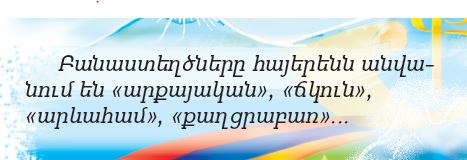 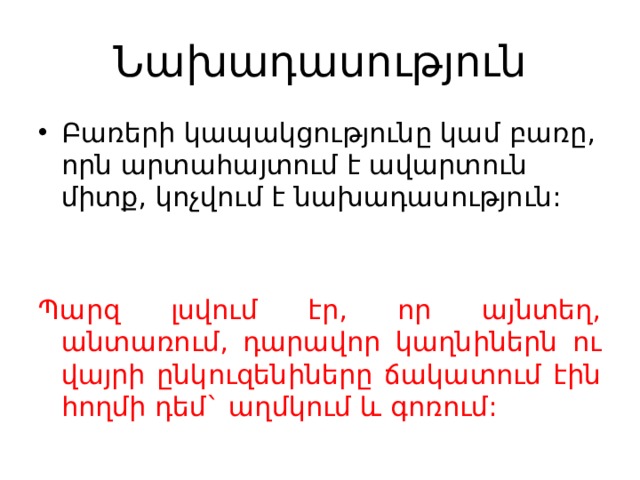 Նկար՝  Նախադասություն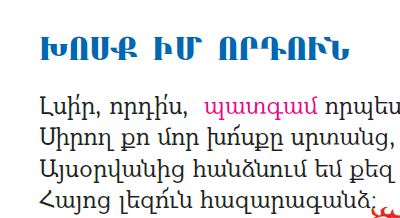 	Նկար՝ Չափածո